СУМСЬКА МІСЬКА РАДАVІІ СКЛИКАННЯ _______ СЕСІЯРІШЕННЯ	Відповідно до Закону України «Про приватизацію державного і комунального майна» (із змінами) та враховуючи рекомендації постійної комісії з питань законності, взаємодії з правоохоронними органами, запобігання та протидії корупції, місцевого самоврядування, регламенту, депутатської діяльності та етики, з питань майна комунальної власності та приватизації Сумської міської ради (протокол від 10 вересня 2019 року № 81), керуючись статтею 25 та пунктом 30 частини першої статті 26 Закону України «Про місцеве самоврядування в Україні», Сумська міська радаВИРІШИЛА:1. Затвердити перелік об’єктів, що підлягають приватизації шляхом продажу на аукціоні (додається).	2. Організацію виконання цього рішення покласти на першого заступника міського голови Войтенка В.В.Сумський міський голова                                                               О.М. ЛисенкоВиконавець: Клименко Ю.М.____________ 02.10.2019	Ініціатор розгляду питання – постійна комісія з питань законності, взаємодії з правоохоронними органами, запобігання та протидії корупції, місцевого самоврядування, регламенту, депутатської діяльності та етики, з питань майна комунальної власності та приватизації Сумської міської ради.Проект рішення підготовлено департаментом забезпечення ресурсних платежів Сумської міської радДоповідач: Клименко Ю.М.Додаток до рішення Сумської міської ради «Про затвердження переліку об’єктів, що підлягають приватизації шляхом продажу на аукціоні»від ___ _________ 2019 року № ___-МРПерелік об’єктів, що підлягають приватизації шляхом продажу на аукціоніСумський міський голова                                                                 О.М. ЛисенкоВиконавець: Клименко Ю.М.____________02.10.2019ЛИСТ ПОГОДЖЕННЯдо проекту рішення Сумської міської ради«Про затвердження переліку об’єктів, що підлягають приватизації шляхом продажу на аукціоні»Проект рішення підготовлений з урахуванням вимог Закону України «Про доступ до публічної інформації» та Закону України «Про захист персональних даних»______________ Ю.М. Клименко Розробник проекту рішення ____________ З.П. Каплунтел. 700-40602.10.2019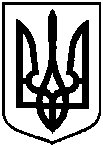                          Проект                         Оприлюднено         22.10.2019р.від ___ _______2019 року №____-МРм. СумиПро затвердження переліку об’єктів, що підлягають приватизації шляхом продажу на аукціоні№ п/пНазва об’єкта Адреса об’єкта у м. СумиПлоща,кв. м12341.Нежитлове приміщенняплоща Михайла Кощія57,62.Нежитлове приміщеннявул. Некрасова, 243,63.Нежитлове приміщеннявул. Ковпака, 4386,5Голова постійної комісії з питань законності, взаємодії з правоохоронними органами, запобігання та протидії корупції, місцевого самоврядування, регламенту, депутатської діяльності та етики, з питань майна комунальної власності та приватизації Сумської міської радиО.В. ЗименкоДиректор департаментузабезпечення ресурсних платежівЮ.М. КлименкоНачальник відділу правового та кадрового забезпечення департаменту забезпечення ресурсних платежівІ.В. ЗаїкаНачальник правового управлінняО.В. ЧайченкоПерший заступник міського головиВ.В. ВойтенкоСекретар Сумської міської радиА.В. Баранов